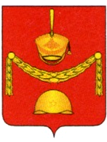 АДМИНИСТРАЦИЯПОСЕЛЕНИЯ РОГОВСКОЕ В ГОРОДЕ МОСКВЕ________________________________________________________________________________________________________________________ПОСТАНОВЛЕНИЕот 04.06.2021 № 11Об утверждении положения  постоянно действующей  рабочей группы по профилактике наркомании и противодействию незаконному обороту наркотических средств, психотропных веществ и их прекурсоровВ соответствии с Федеральным Законом от 08.01.1998 № 3-ФЗ «О наркотических средствах и психотропных веществах», Федерального Закона от 24.06.1999 № 120-ФЗ «Об основах системы профилактики безнадзорности и правонарушений несовершеннолетних», Указом Президента Российской Федерации от 23.11.2020 № 733 «Об утверждении Стратегии государственной антинаркотической политики Российской Федерации на период до 2030 года»,   и Федерального Закона от 06.10.2003 № 131-ФЗ «Об общих принципах организации местного самоуправления в Российской Федерации» и в целях обеспечения координации деятельности территориальных органов исполнительной власти и органов самоуправления муниципальных образований по противодействию незаконному обороту наркотических средств, психотропных веществ и их прекурсоров, в соответствии с Уставом поселения Роговское в городе МосквеПОСТАНОВЛЯЕТ:Утвердить положение о работе постоянно действующей рабочей               группы по профилактике наркомании и противодействию незаконному обороту наркотических средств, психотропных веществ и их прекурсоров (приложение 1).Признать утратившим силу Постановление администрации поселения Роговское от 16.09.2020 № 29 «О создании постоянно действующей  рабочей группы по профилактике наркомании и противодействию незаконному обороту наркотических средств и их прекурсоров».Опубликовать настоящее постановление в Бюллетене «Московский муниципальный  вестник» и разместить на сайте администрации поселения Роговское в информационной телекоммуникационной сети  «Интернет».Контроль за исполнением настоящего Постановления оставить за                   главой администрации поселения Роговское в городе Москве.Глава администрации                                                                         А.В. Тавлеев           Приложение 1к постановлению администрации поселения Роговское в городе Москвеот 04.06.2021 № 11Положение о работе постоянно действующей рабочей группыпо профилактике наркомании и противодействию незаконному обороту наркотических средств, психотропных веществ и их прекурсоров (далее – Рабочая группа) на территории поселения Роговское1. Постоянно действующая рабочая группа на территории поселения Роговское является органом, осуществляющим координацию деятельности органов местного самоуправления по противодействию незаконному обороту наркотических средств, психотропных веществ и их прекурсоров.1.2. В своей деятельности Рабочая группа руководствуется Конституцией Российской Федерации, федеральными законами, иными нормативными правовыми актами Российской Федерации, Уставом города Москвы, законами города Москвы, иными нормативными правовыми актами города Москвы, решениями Государственного антинаркотического комитета, Антинаркотической комиссии города Москвы и Антинаркотической комиссии Троицкого и Новомосковского административных округов города Москвы (далее – Рабочая группа ТиНАО города Москвы) а также настоящим Положением.1.3. Руководителем Рабочей группы является глава администрации поселения Роговское.1.4. Рабочая группа осуществляет свою деятельность во взаимодействии с антинаркотической комиссией ТиНАО города Москвы, общественными объединениями и организациями.5. Основными задачами Рабочей группы являются:а) участие в формировании и реализации на территории поселения Роговское государственной политики в области противодействия незаконному обороту наркотических средств, психотропных веществ и их прекурсоров, предоставление отчетов о деятельности комиссии;б) разработка мер, направленных на противодействие незаконному                  обороту наркотических средств, психотропных веществ и их прекурсоров,                               в том числе на профилактику этого оборота, а также на повышение эффективности реализации региональных целевых программ в этой области;в) сотрудничество с органами местного самоуправления других муниципальных образований города Москвы в области противодействия незаконному обороту наркотических средств, психотропных веществ и их прекурсоров, в том числе подготовка проектов соответствующих решений;д) решение иных задач, предусмотренных законодательством Российской Федерации и города Москвы о наркотических средствах, психотропных веществах и их прекурсорах.6. Для осуществления своих задач Рабочая группа имеет право:а) принимать в пределах своей компетенции решения, касающиеся организации, координации, совершенствования и оценки эффективности деятельности органов местного самоуправления на территории поселения Роговское города Москвы по противодействию незаконному обороту наркотических средств, психотропных веществ и их прекурсоров, а также осуществлять контроль за исполнением этих решений;б) вносить председателю Антинаркотической комиссии ТиНАО в городе Москве предложения по вопросам, требующим решения Антинаркотической комиссии ТиНАО в городе Москве;в) запрашивать и получать в установленном законодательством                           Российской Федерации порядке информацию от органов исполнительной власти, общественных объединений, организаций и должностных лиц;г) привлекать для участия в работе Рабочей группы должностных лиц и специалистов органов местного самоуправления, а также представителей общественных объединений и организаций (с их согласия).7. Заседания Рабочей группы проводятся не реже одного раза в квартал. В случае необходимости по решению руководителя Рабочей группы могут проводиться внеочередные заседания Рабочей группы.8. Присутствие на заседании Рабочей группы ее членов обязательно.                  Члены Рабочей группы обладают равными правами при обсуждении рассматриваемых на заседании вопросов.Члены Рабочей группы не вправе делегировать свои полномочия иным лицам. В случае невозможности присутствия члена Рабочей группы на  заседании он обязан заблаговременно известить об этом председателя Рабочей группы.Заседание Рабочей группы считается правомочным, если на нем присутствует более половины ее членов.В зависимости от рассматриваемых вопросов к участию в заседаниях Рабочей группы могут привлекаться иные лица.9. Организационное обеспечение деятельности Рабочей группы осуществляется секретарем Рабочей группы.10. Основными задачами секретаря Рабочей группы являются:а) разработка проекта плана работы Рабочей группы;б) обеспечение подготовки и проведения заседаний Рабочей группы;в) обеспечение контроля за исполнением решений Рабочей группы;г) мониторинг общественно-политических, социально-экономических и иных процессов на территории поселения Роговское города Москвы, оказывающих влияние на развитие ситуации в области противодействия незаконному обороту наркотических средств, психотропных веществ и их прекурсоров, выработка предложений по ее улучшению;д) обеспечение взаимодействия Рабочей группы с аппаратом Антинаркотической комиссии ТиНАО в городе Москве;е) организация и ведение делопроизводства Рабочей группы.